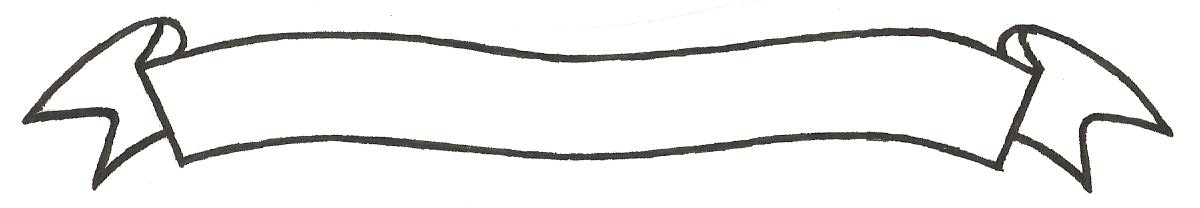 MERU UNIVERSITY OF SCIENCE AND TECHNOLOGYP.O. Box 972-60200 – Meru-Kenya.Tel: 020-2069349, 061-2309217. 064-30320 Cell phone: +254 712524293, +254 789151411Fax: 064-30321Website: www.must.ac.ke  Email: info@must.ac.keUniversity Examinations 2016/2017 THIRD YEAR FIRST SEMESTER EXAMINATION FOR THE DEGREE OF BACHELOR                                                         OF COMMERCE                                             BFC3327: FINANCIAL ACCOUNTING THEORY     DATE: DECEMBER 2016						   	     TIME: 2HOURSINSTRUCTIONS: Answer question one and any other two questions QUESTION ONE (30 MARKS)Write concise note on the objectives of income measurement, which you may recommend to the standards setting committee in improving the existing financial reporting practices								(10 marks)Mauzo Ltd engages in real estate business owning only one property. The company’s main income is rental incomeThe balance sheet of the company as at the end of the year 1 and year 2 is as follows:Year 1		year 2Kshs 		KshsAssets Building (net)	150,000	105,000Cash 		 45,000              90,000		95,000		195,000The comparative income statements for both year 1 and year 2 are given belowAdditional InformationThe company was formed on January 1st  year 1 through a cash investment of Ksh 195,000The building was acquired on January 1st year 1 at a cost of 195,000. Expected useful life is 41/3 yearsAll revenue is received at the end of the yearThere are no operating expenses except depreciationAll net income is paid out as a dividend. The balance of cash is banked at no interest returnThe price indices for year 1 and year 2 are as follows1st Jan		year 1 10031st Dec 	year 1  10531st Dec 	year 1 110Required:Prepare the balance sheet and income statements for Mauzo Ltd for the two years using the current purchasing power approach					 (20marks)QUESTION TWO (20 MARKS)“Inflation accounting is an element but a useless creature with a prodigious appetite for extra data. It is the sterile offspring of a scandalous marriage between high financial economics and mismanaged economics”Required:In light of the above statement, summarise some of the arguments that can be advanced to defend historical cost accounting						 (6 marks)ABC ltd has 300 staff aged between 35-64 whose salary per employee per year is as shown belowAge (years)		average annual /employee35-44			400,00045-54			500,00055-64			600,000Assume further that the discount rate of the company is 10% and that all the staff are 35 years of age now. Using Lev and Schwarts model calculate the value of the human capital(14 marks)QUESTION THREE (20 MARKS)The following entry appeared in the balance sheet of Rising Value Ltd. For the financial year ended 31 March 1992 for furniture and fittingsHistorical cost		Accumulated Depreciation 	Net Book Value                                     Based on Historical CostKshs.			Kshs.				 Kshs.5,200			3,400				 1,800Depreciation charged in the current year profit and loss account on furniture and fittings was ksh. 1,400(ksh. 900 on 1998 purchase and kshs. 500 on 1991 purchases)Relevant specific price indices were 150 for 1988, 200 for 1991 and 225 at 31 march 1992Required:Calculate and state the depreciation charge for furniture and fittings based on current cost accounting principles to be entered in the 1992 profit and loss account. How the entry for the assets furniture and fittings in the current cost accounting balance sheet as at 31 March 1992. State the amount credited to current cost reserve in that balance sheet for furniture and fittings						 (20 marks)QUESTION FOUR (20 MARKS)It is generally agreed that sales revenue should only be ‘realized’ and so ‘recognized’ in the trading, profit and loss account when:A cash sale is madeThe customer promises to pay on or before a specified future date, and the debt is legally enforceableThe prudence concept is applied here in the sense that revenue should not be anticipated and included in the trading profit and loss account, before it is reasonably certain to ‘happen’Required:Given that prudence is the main consideration, discuss under what circumstances if any revenue might be recognized at the following stages of a saleGoods have been acquired by the business, which it confidently expects to resell very quicklyA customer places a firm order for goodsGoods are delivered to the customerThe customer is invoiced for goodsThe customer pays for the goodsThe customer’s cheque in payment for the goods has been cleared by the bank                     										(20marks)     QUESTION FIVE (20 MARKS)Explain the role of accounting theory in the practice of accountants		(8 marks)Describe ways of measuring the value of human resources in a firm	(12 marks)Year 1 KshsYear 2KshsRevenueExpense Depreciation  Net income 82,500(45,000)  37,50090,755(45,000)  45,755